Лінійка пам’яті «Афганістан, ти наша біль»Присвячена вшануванню подвигу воїнів – інтернаціоналістів, борців за збереження суверенітету і незалежності УкраїниВ школі пройшла лінійка пам’яті “Афганістан, ти наша біль»В програмі:Відкриття лінійкиВнесення державного прапораВиконання ГімнуПовідомлення про події війни в АфганістаніВшанування пам’яті Героїв інтернаціоналістів хвилиною мовчанняВиконання ГімнуВинесення державного прапора2. В кожному класі проведено єдиний урок патріотизму на теми:       - «Війна в Афганістані»;       - «Простим героям – честь і слава»;       - «Ту юність обпалила весна»»       -«Віват усім, хто повернувся з поля брані з Єгипту, Сирії, Анголи, Сомалі, хто бачив смерть в крутих горах Афгану, і тим, хто не прийшов до рідної землі».3. Учні переглянули фільм про виведення військ із Афганістану.4. Переглянули презентацію «Воїни – інтернаціоналісти – випускники нашої школи»5. Оформлена виставка плакатів «Афганістан – ти наша біль»6. Виставка  «Воїни-Афганці»7. Виставка літератури «Герої Афганістану»8. Виставка «Стовпа Олександр – воїн – поет» Афганістан, ти наша біль, ти наш неспокійІ не злічить глибоких ран в борні жорстокійІ не злічить сліз матерів, дружин, дітейБагато хто не повернувся з тих ночей 1.  15 лютого ми відзначаємо як день виводу радянських військ з Афганістану.  Ця війна назавжди з болем відгукуватиметься в серці нашого народу.  26 років тому, 15 лютого 1989 року, ступаючи з сином  по мосту через Амудар’ю,  генерал Громов символізував цим переходом закінчення для радянських військових афганської війни. Для кожного, хто служив в Афганістані, вона була і залишається своєю вистражданою долею. 2. Афганістан… Уже 26 років у нашій свідомості прописалося це слово не як географічна назва  далекої мусульманської країни,  а як синонім людського лиха, справжнього людського пекла.25 грудня 1979 року радянські війська були введені  в Афганістан для надання  допомоги місцевому населенню в захисті від банд. Для тисяч  радянських солдат, їх батьків, матерів, сестер розпочалася жорстока кривава війна, яка тривала  майже  10 років, тобто 3340 днів. 25 грудня о 15.00 сонячного зимового дня розпочався ввід військ до Афганістану. Перші загиблі з’явилися уже через 2 години. БМП не втрималося на крутому гірському перевалі, перевернулося і загинуло 8 чоловік.Вся вулиця на службу проводжалаУлюбленця свойого – ВасиляА парубчак потрапив до АфгануА там уже не служба, там війна    1. Потрапивши на палаючу афганську землю наші воїни-інтернаціоналісти всім серцем прийняли її біль, як свій, і до останнього подиху захищали інтереси її багатостраждального народу.  Фонограма «Чорний тюльпан»1..  Летіли на Україну чорні тюльпани, несучи на             бортах тисячі наших хлопців, які загинули в боях,             які померли від ран і контузій. травм і хвороб            сивіли  від горя батьки й матері, ховаючи своїх дітей,            сиротіли діти, вдовами ставали жінки в мирний  час. 1. В числі тих  хто не   повернувся з афганської війни є імена наших земляків.  Серед  них – Зубаль Іван Іванович  Іван  вчився як і всі діти, любив футбол, займався технікою.  Був на військовій службі  11 місяців,  5 травня прибув в Афганістан, а вже  8 травня 1981 року душа Івана полетіла чорною звісткою в рідне село і зупинилась на порозі рідної домівки.2.Воїн – афганець  Савченко Юрій Петрович (помер після війни)…Літо проминуло, і пройшла зима,А тебе, наш любий, все нема й нема.Може заблукав ти, чи поліг в бою,Ставши враз зорею у чужім краю?... Чи є у війнах переможці? Ні. У війнах не може бути переможців, бо всі в них переможені тим, що війна – це смерть, яка забирає найдорожче у людини – її життя; бо війна – це каліцтво, як духовне, так і фізичне; бо війна – справжній ад. Можна побудувати дороги, нові міста,  зорати поле  і посіяти зерно, підняти господарство. Але примусити  битися серце у мертвої людини – неможливо; залікувати зранену душу, не залишивши  величезного рубцю –неможливо; не бачити страхітливих снів, коли йдеш у бій і втрачаєш друга – неможливо.          Закінчилась війна. Багато молодих воїнів-інтернаціоналістів були нагороджені орденами і медалями. Але найвищою нагородою для тих, хто уцілів , є життя, а для загиблих – пам’ять.        Шановні ветерани-інтернаціоналісти. Прийміть найкращі побажання у зв’язку з  ___ річницею закінчення бойових дій в Афганістані. Щастя, здоров’я, успіхів у всіх ваших справах! Ми низько схиляємо голови перед Вами, матерями і вдовами воїнів, які героїчно загинули.           Над головами воїнів - афганців свистіли кулі. Кожна хвилина їхнього життя могла стати останньою. Але їм випало щастя вижити і повернутися до рідної домівки. Боляче, коли у мирний час помирають колишні воїни, які пережили страхіття війни. Мені хочеться ще раз назвати всіх  ветеранів поіменно…Красавін Костянтин МихайловичПетренко Володимир ДмитровичНікітчук Олександр ВолодимировичБігун Володимир ВасильовичДима Володимир ВасильовичВозгрінов Михайло МиколайовичПетренко Григорій Якович.О, Україно! Ніжно пригорниУсіх живих синів своїх, як мати,Щоб ми уже не бачили війни,Не чули щоб ніколи звук гармати.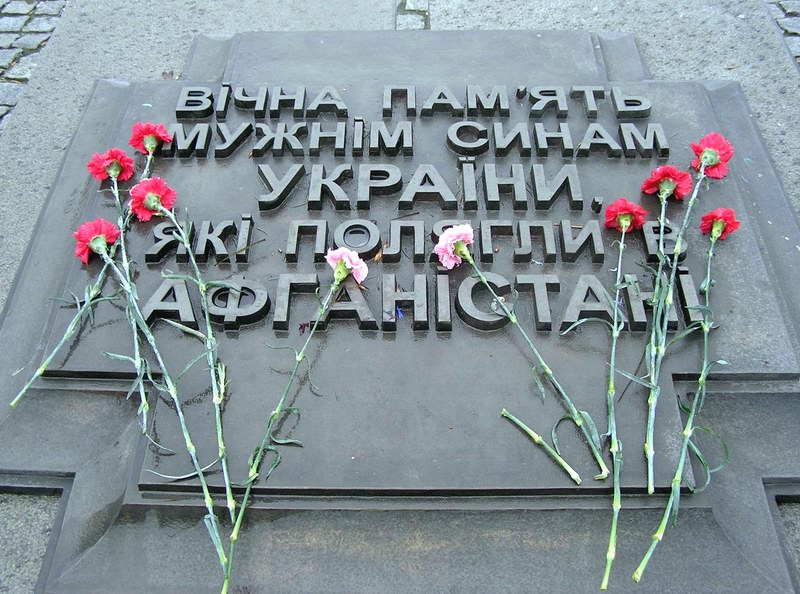 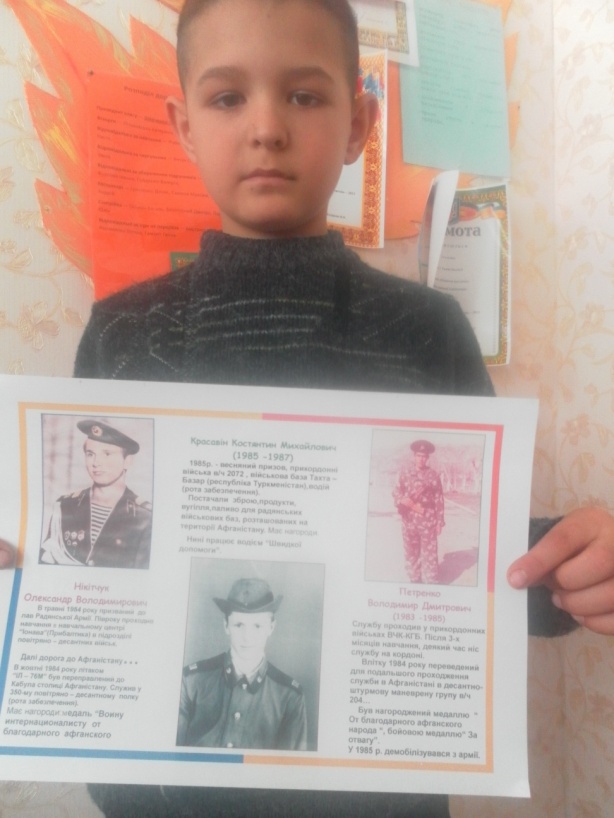 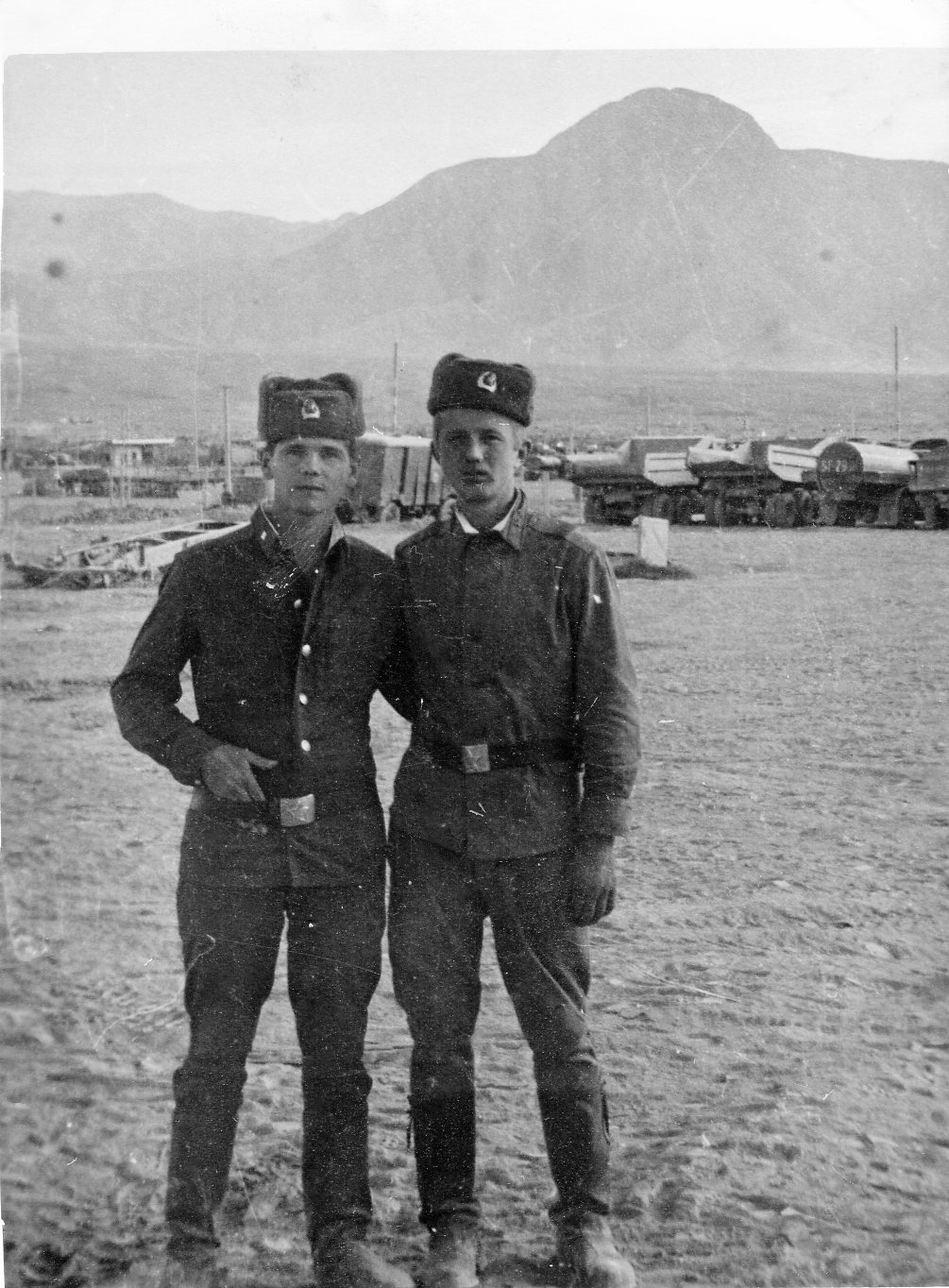 